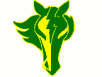 Charger Wrestling 2019-2020Head Coach:			Todd Lantz (tclantz@q.com)(C) 425.985.3121 (H) 253.859.8299Assistant Coaches:		Robin DichAssistant Volunteers:		Ron ParkBooster Club President: 	 	Diana PaolettiWebsite/Face Book: 		www.Kentridgewrestling.com / Kentridge WrestlingForms:  All athletes must go through the Athletic Clearance process online www.familyid.com  Now  thru November 7th.  Do not assume you are cleared just because you played a fall sport.  You still need to have forms filled out.  You must have on file:PhysicalRegistration Concussion & HandbookEmergency Medical Card (Fall athletes you must complete this)ASB must be purchased.Weight Classes: 	Boys (14): 106,113,120,126,132,138,145,152,160,170,182,195,220,285	Girls (12): 100,106, 112, 118, 124, 130, 137, 145, 155, 170, 190, 235Calendar:  Go to website: Kentridgewrestling.com to See Calendar.  Practice will be held Monday thru Saturday’s (6-days a week) and when we are not practicing we will be at matches or tourneys for everyone.  Please be prepared Wrestling is a 6-day a week sport.  October 15-Nov 14th 	Pre-season Winter Workouts Tuesday and Thursdays @ KR Weight Room / Track / Gym.10/22-10/24          4:30-6:30pm10/29-10/31 	4:30-6:30pm11/5-11/7  	4:30-6:30pm 11/12-11/14	4:30-6:30pmOct 22 thru Nov 7   	Go to www.familyid.com Athletic Clearance is due nothing else will be acceptable-No Excuses!November 5th   		Weight Assessment at KR Team room 3-4:00pm. $5.00 cost and bring your I.D.November 18th	First Practice- 4:30-7:00pm.  Seniors Setup-Clean Mat’s. Everyone else be at practice by 4:30pm.  12 practices are required prior to first match.Nov 18th -30th 	Practice 4:30-7:00pm.  Setup-Clean Mat’s. Everyone else be at practice by 4:30pm.  12 practices are required prior to first match.November TBD	Parents Meeting-After practice 7pm in Wrestling roomDecember 3rd   		GK- Takedown Jamboree- Early Dis-Bus leaves 2pm / Weigh-in 3:30/ Wrestle at 4:30 December 4th  		First Dual meet vs. Kentlake 6-7pm- (V, JV) 